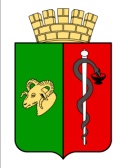 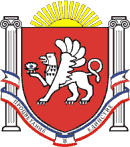 ЕВПАТОРИЙСКИЙ ГОРОДСКОЙ СОВЕТРЕСПУБЛИКИ КРЫМРЕШЕНИЕII СозывСессия №4028.12.2021                                     г. Евпатория                                         №2-40/8Об утверждении схемы размещения рекламных конструкций на земельных участках независимо от форм собственности муниципального образования городской округ Евпатория Республики Крым, том II (рекламные конструкции № 52-111)           В соответствии со ст. 35 Федерального закона от 06.10.2003 № 131 «Об общих                                принципах организации местного самоуправления в Российской Федерации», п. 5.8 ст. 19 Федерального закона от 13.03.2006 № 38-ФЗ «О рекламе», Законом Республики Крым                    от 21.08.2014 № 54–ЗРК «Об основах местного самоуправления в Республике Крым»,  постановлением Совета министров Республики Крым от 21.10.2014 № 405 «О некоторых вопросах распространения наружной рекламы, установки и эксплуатации объектов наружной рекламы и информации в Республике Крым», с изменениями утвержденными постановлением Совета министров Республики Крым от 21.10.2015 № 636, правилами  распространения наружной рекламы, установки и эксплуатации объектов наружной рекламы и информации на территории муниципального образования городской округ Евпатория Республики Крым, утвержденными решением Евпаторийского городского совета от 29.05.2015  № 1-20/3, руководствуясь Уставом муниципального образования городской округ Евпатория Республики Крым,  -городской совет РЕШИЛ:1. Утвердить схему размещения рекламных конструкций на земельных участках     независимо от форм собственности муниципального образования городской округ Евпатория  Республики Крым, том II (рекламные конструкции № 52-111). Прилагается.  2.  Настоящее решение вступает в силу со дня обнародования на официальном сайте  Правительства Республики Крым - http://rk.gov.ru в разделе: муниципальные образования, подраздел - Евпатория, а также на официальном сайте муниципального образования городской округ Евпатория Республики Крым - http://my-evp.ru в разделе Документы, подраздел – Документы городского совета в информационно - телекоммуникационной сети общего пользования, а также путем опубликования информационного сообщения о нем в печатных средствах массовой информации, учрежденных органами местного самоуправления городского округа Евпатория Республики Крым.         3.  Контроль за исполнением настоящего решения возложить на главу администрации города Евпатории Республики Крым Тихончука Р.Г.Врио председателяЕвпаторийского городского совета			                                    Э.М. Леонова